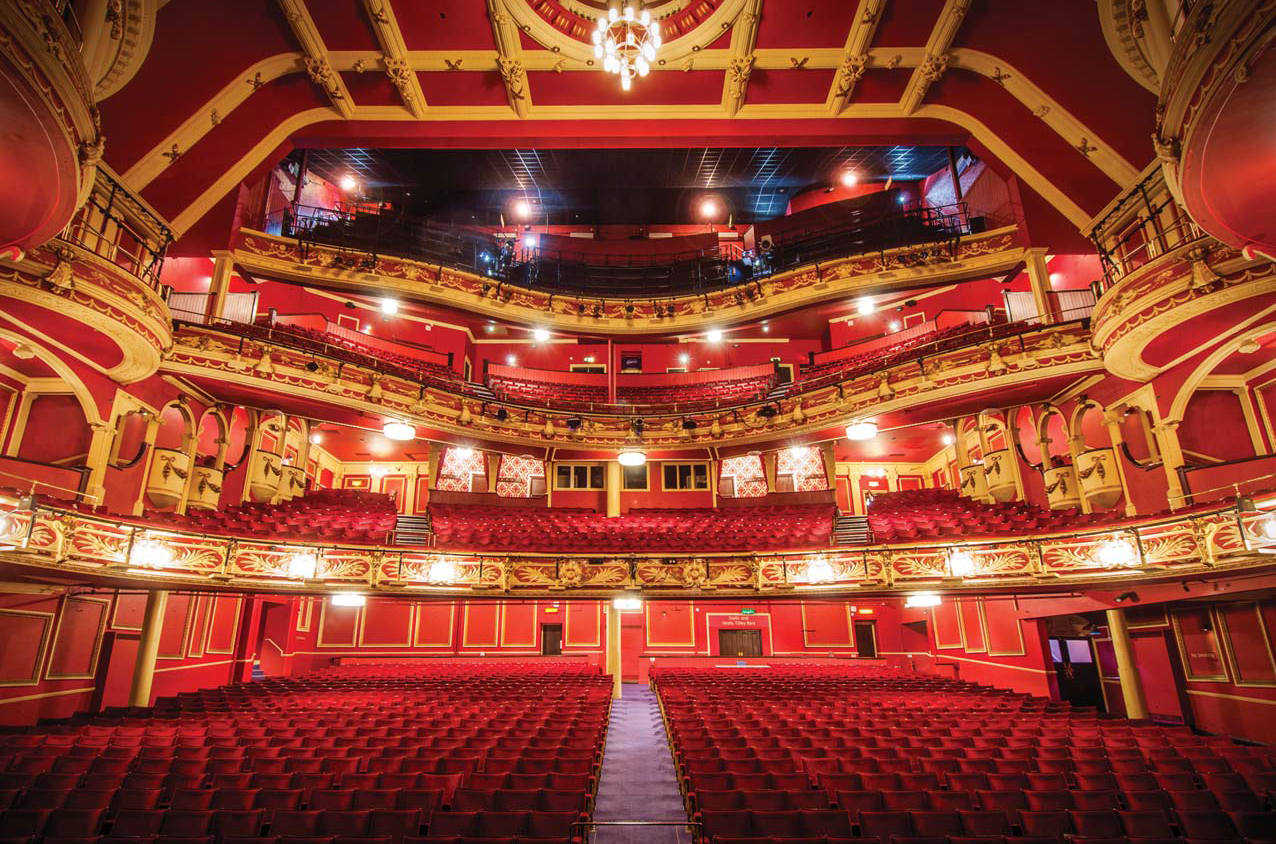 Trustee Role Description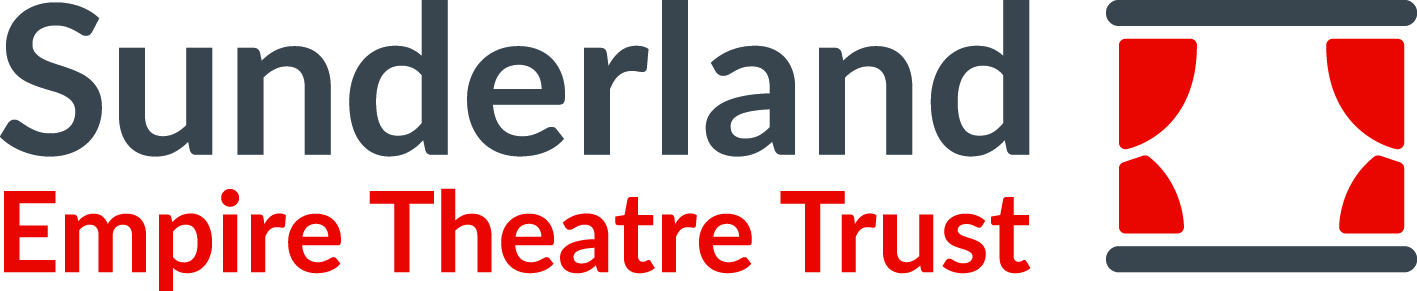 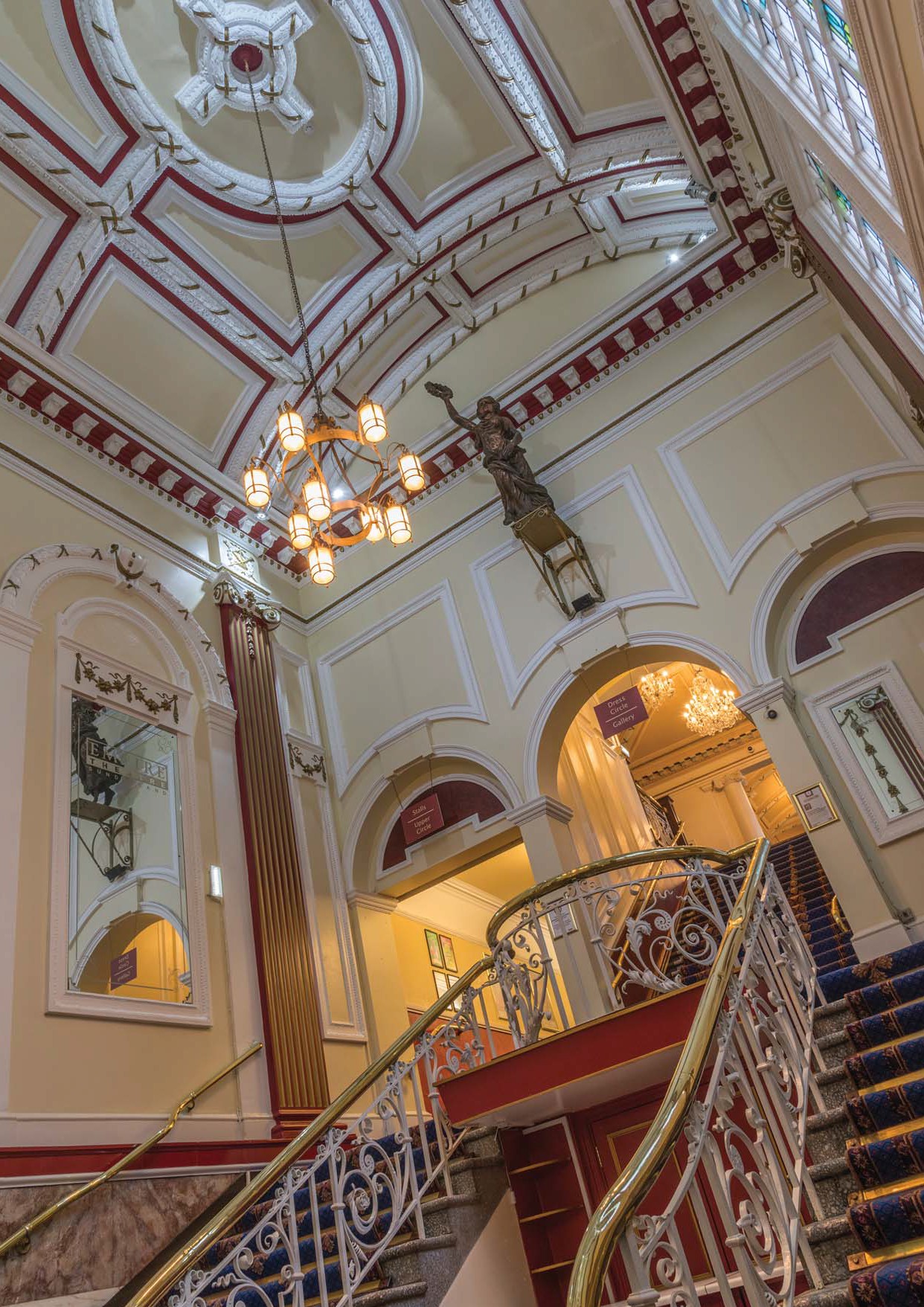 IntroductionDear potential Trustee,Thank you for taking an interest in becoming a Trustee of the Sunderland Empire Theatre Trust.This is an exciting opportunity to be part of an organisation established almost 45 years ago to promote and encourage the performing arts in Sunderland and which is now undergoing important changes in structure and focus.The Trust is looking for people who are passionate about the Empire Theatre and performing arts and who will champion opportunities for the Theatre to beneﬁt the people of Sunderland and the wider North East by ensuring it makes a key contribution to both our economy and our cultural life.We look forward to hearing from you.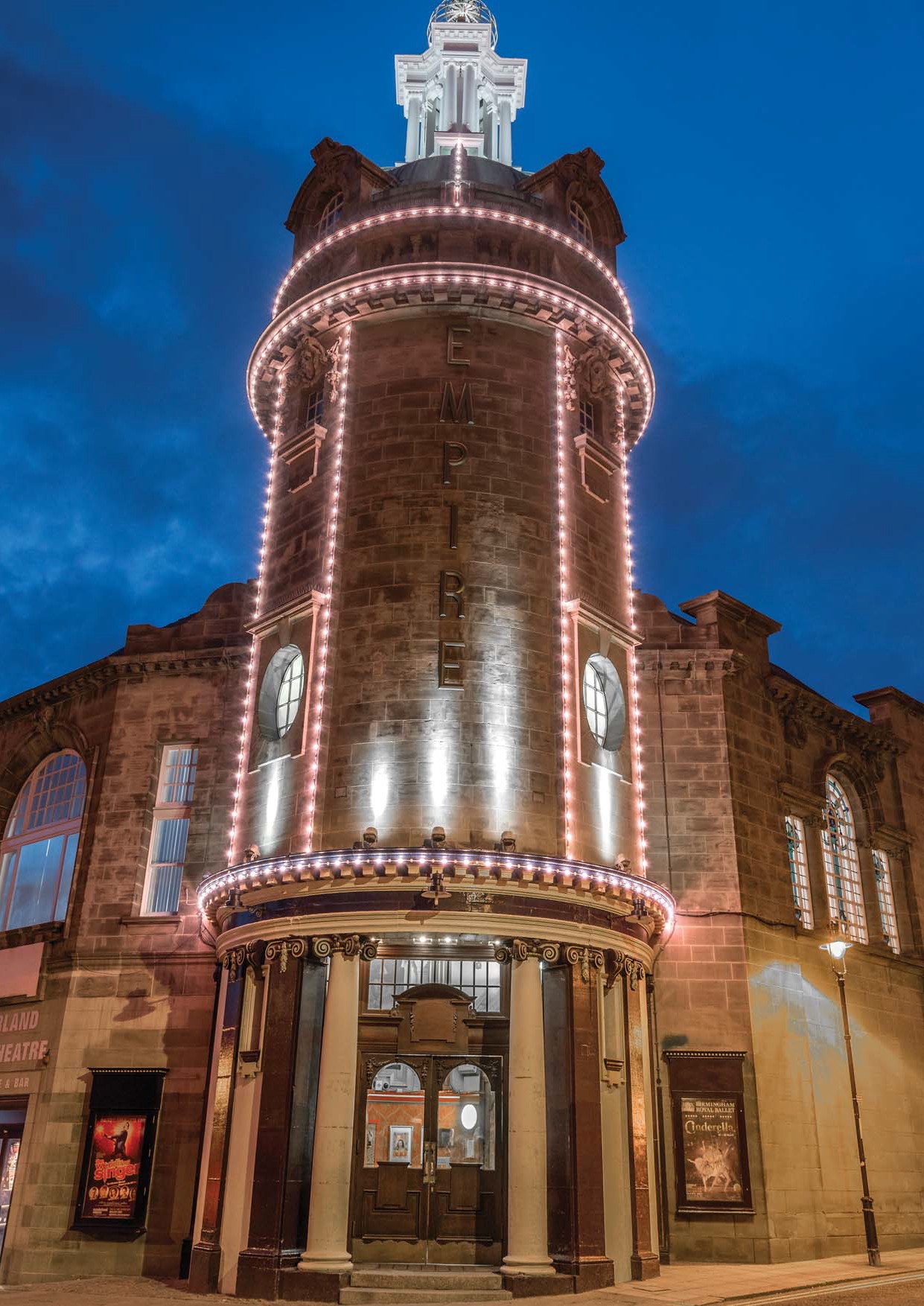 Background and ContextThe Empire Theatre ­ A Cultural CornerstoneThe Sunderland Empire Theatre is the largest theatre between Edinburgh and Manchester and can accommodate approximately 2,000 visitors. It is one of the few remaining theatres in the UK to have four tiers: the Orchestra Stalls, the Dress Circle, the Upper Circle and the Gallery. The Theatre is 111 years old and remains as architecturally beautiful today as it was when it ﬁrst opened all those years ago.The Theatre underwent a major redevelopment in 2004, costing approximately £4.5 million, to enable it to host large West End productions. Since that time the Theatre has secured many major productions including The Lion King, War Horse, Evita, Billy Elliott, Chitty Chitty Bang Bang, Starlight Express, Wicked and the Sound of Music to name a few, and has become known as the ‘West End of the North East’. The Theatre is currently managed by Ambassador Theatre Group (ATG) under a management agreement with the Trust and Sunderland City Council. Both ATG and the council are therefore key partners of the Trust.The Music Arts and Culture Quarter (MAC Quarter)The Empire Theatre is situated in the heart of the MAC Quarter. The aim of the MAC Quarter is to transform this historic area of Sunderland and some of its most iconic buildings into an exciting and vibrant part of the city. The regeneration of this area is of key economic and cultural signiﬁcance to the city. The Empire Theatre itself is now aiming to increase its offer and appeal with the launch of its new £500,000 bar and bistro development which opened in February 2017.The regeneration in the MAC Quarter, as well as surrounding areas such as the former Vaux brewery site and Keel Square, will result in increased footfall and focus and presents an opportunity for the Trust to build on its success and to promote its charitable aims further in the city.The city is committed to enhancing the cultural offer within Sunderland, this was announced on the back of an excellent (albeit unsuccessful) bid to be UK City of Culture in 2021. The plans in place will create a buzz around cultural activity in the city in the coming years, and presents opportunity for the Theatre’s Trust to become one of the city’s most signiﬁcant cultural partners.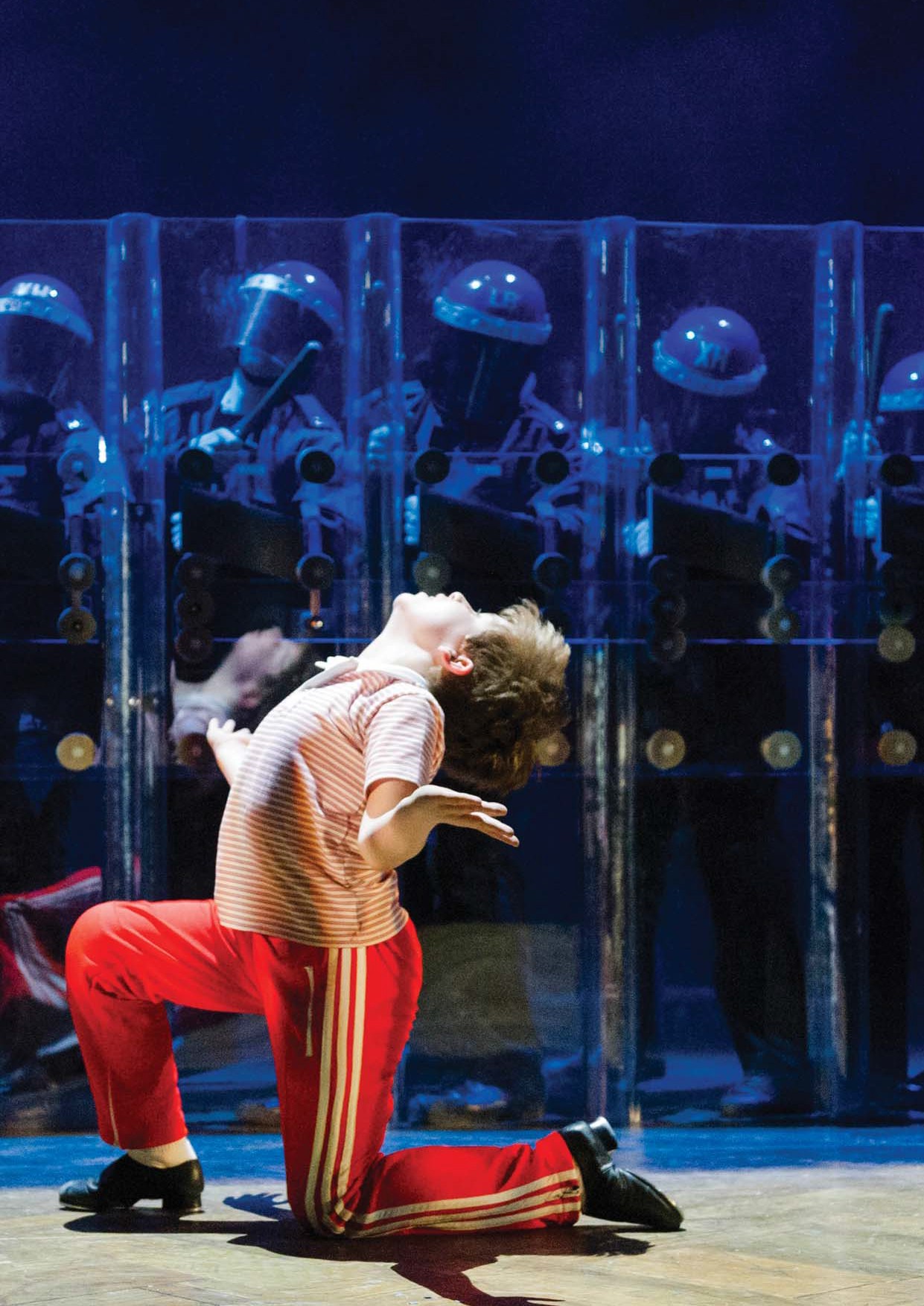 The Sunderland Empire Theatre TrustThe Empire Theatre Trust is a registered charity with charitable objects as follows:“to promote, maintain, improve and advance education, particularly by the production of educational plays and the encouragement of the Arts, including the arts of drama, mime, dance, singing and music and to formulate prepare and establish schemes therefore provided that all objects of the company shall be exclusively charitable.”The Trust is currently undergoing modernisation to enable it to step up its fundraising activity to fund speciﬁc performing arts and community based projects and initiatives both inside and outside of the Theatre.ATG have a creative learning team at the Theatre who deliver community engagement projects on behalf of the Trust. Examples of the work of the creative learning team are set out below.Such educational projects are central to the work of the Trust in ensuring that the local community beneﬁts as far as possible from this historic asset. The Trust is now seeking opportunities to fund and deliver more projects of this type going forward and will also pursue opportunities to protect and improve the historic Theatre building.Once this Trustee recruitment process is complete, the Trust will continue to develop organisational plans which clearly identify the activities the Trust will focus on in the short to midterm and how those activities will be funded. Trustees will be required to bring their skills and also their time to be an effective member of a dedicated Trustee Board that is working hard to make a difference within this area for communities of Sunderland.The Trust will become self-sustaining, therefore fundraising, sponsorship and income generation will be a key aspect of the Trust’s business plan. Many of the Trust’s plans will only be possible with external funding.The Trust Will Create a resilient and robust governance structure;Ensure that the Empire Theatre is operating at its full potential;Develop a new public proﬁle and identity;Embed and support an ethos of entrepreneurialism;Identify and develop new income sources and growth opportunities;Develop a strong and meaningful partnership with local businesses and organisations, ATG and Sunderland City Council;Support the city’s wider cultural agenda through proactive engagement on signiﬁcant/high proﬁle projects.The Trustees are collectively responsible for directing the affairs of the Trust, ensuring that it is solvent, well-run, and delivering its charitable objects. Trustees will also be directors of the charitable company.Trustee Role DescriptionThe main tasks and duties of any charitable trustee are described at Appendix B. To summarise, however, all Trustees are collectively responsible for the decisions and management of the Trust. The role of Trustees is to:Take ultimate responsibility for directing the affairs of the Trust, and to do so with innovation, creativity, ambition and appropriate challenge;Ensure that the Trust has a clear vision, mission and strategic direction and is focused on achieving these as the Trust develops;Act reasonably and prudently in the best interests of the charity, never in pursuit of personal interests or the interests of another organisation, meeting the legal obligations common to all Trustees;Monitor the commercial operation of the Theatre through Trust meetings and take any appropriate action (where necessary).There is an expectation that the Board will be active and engaged, and that Trustees will take forward tasks on the Trust’s behalf between meetings. Trustees will need to be able to commit the necessary time to be effective.Board meetings are at least quarterly with more regular sub group meetings in between these. There are also approximately 10 trust nights a year where Trustees engage with interested partners and/or ATG to support the development of the trust.Structure of the TrustThe trust is made up of 11 Trustees, 2 are from ATG, 2 from Sunderland Council with the remaining 7 independent from these organisations. Normal terms of office will be three years after which the Trustee will be required to resign but may stand for re­election.How to applyRecruitment ProcessIf you are interested in becoming a Trustee of the Sunderland Empire Theatre Trust, please submit a C.V. and covering letter explaining why you are interested and how you meet the Person Speciﬁcation set out in Appendix A belowPlease email your C.V. and covering letter to: trina.murphy@sunderland.gov.ukThe closing date for applications is Sunday 7th October 2018.If you wish to discuss this opportunity in more detail you are welcome to contact the Chair of Trustees, Tom Capeling on 07773363605 Shortlisting will take place w/c 8th October 2018. Interviews for shortlisted candidates will be held on the 15th October 2018 at the Sunderland Empire Theatre.Beneﬁts of being a TrusteeWhile this is an unpaid, voluntary position, Trustees will beneﬁt from a proper induction to the Theatre and the operator ATG.Trustees will have the opportunity to develop skills, knowledge and experience from holding this important role and hopefully have some fun and build strong networks along the way. There will also be an opportunity to see some performances at the Theatre in order to inform the work of the Trust.Appendix A ­ Person SpeciﬁcationThe new Trustees will champion opportunities for the Theatre to beneﬁt the people of Sunderland and the wider North East region by ensuring it makes a key contribution to both our cultural life and our economy.In particular, the new Trustees will seek to maximise opportunities for the community to engage with the performing arts through, for example, creative learning and community outreach projects, as well as opportunities to protect and improve the historic fabric of the Theatre building itself.ExperienceWe are particularly interested in hearing from people with experience in any of the following areas:Fundraising and securing sponsorship, particularly in relation to theatre and arts based projects;Heritage, tourism or the arts;Hospitality, particularly in the hotel and restaurant sectors;Learning, curatorial or volunteering;Marketing, communications and public relations;Events management;Commercial or legal skills.SkillsThe ability to think creatively and strategically, demonstrating good judgement and analytical ability;Good communication, team­working and interpersonal skills, demonstrating tact, diplomacy and the ability to build and manage strong relationships and networks;An ability to command respect among local, regional and national stakeholders – acting as an ambassador for the Trust.Passion and CommitmentInterest in and commitment to the work of the Trust;A readiness and ability to play a role in fundraising/development activities; andFair, impartial and open to new ideas.EligibilityAn understanding and acceptance of the roles and responsibilities of Trustees, and eligibility to act as a Trustee;Willingness to devote the necessary time and effort, including attending board meetings and occasional daytime and evening events.Employees of local authorities and/or elected members will not be eligible to apply.Mandatory RequirementsPrior to being formally appointed applicants will need to conﬁrm that they are eligible to be a Trustee by conﬁrming that they:Are not disqualiﬁed from acting as a charity Trustee or company director, have not been removed from serving as a charity Trustee, or been stopped from acting in a management position within a charity;Have not been convicted of an offence involving deception or dishonesty (or any such conviction that is legally regarded as spent), and have not been involved in tax fraud;Are not an undischarged bankrupt or have not made compositions or arrangements with creditors from which they have not been discharged; andWill at all times seek to ensure that Sunderland Empire Theatre Trust funds and tax reliefs are used only for charitable purposes.Appendix B ­Main tasks and duties of a TrusteeAccountability; Legal and Financial DutiesEnsure that the Trust complies with its governing document, charity law, company law and any other relevant legislation or regulation;Ensure that the organisation pursues its charitable objects as deﬁned in its governing document and uses its resources exclusively in pursuance of its objects;Monitor the Trust’s ﬁnancial performance to ensure ﬁnancial stability;Ensure that the charity’s governance is of the highest possible standard, and that it is openly and transparently accountable to funders, customers and stakeholders.Policy and PlanningEnsure that the charity has a clear vision, mission, values and strategic direction and is focused on achieving them;Contribute actively to the board of Trustees in giving ﬁrm strategic direction to the organisation, setting overall policy, deﬁning goals and setting targets and evaluating performance against agreed targets;Approve and review the business plan, focusing on key issues and providing guidance on new initiatives;Ensure that all signiﬁcant risks associated with the Trust are recognised and that appropriate mitigation measures are put in place and regularly monitored.AdvocacySafeguard the good name and values of the Trust, acting as an enthusiastic and well­informed ambassador at all times, and taking responsibility for the Trust’s ‘corporate behaviour’;Promote the Trust, its activities and its needs, to the public, private and voluntary sectors so as to enhance the Trust’s proﬁle and assist with its fundraising activities and income generation.Other DutiesScrutinise board papers, taking an active part in board discussions, leading discussions and board sub­groups as required, using any speciﬁc skills, knowledge or experience to help the board of Trustees reach sound decisions;Ensure the effective and ancient administration of the organisation, ensuring that appropriate internal policies are in place and monitored effectively respecting the role of staff and volunteers;Act as guardians of the assets owned and managed by the Trust, both tangible and intangible, taking all due care over their security, deployment and proper application.For further information, please contact Tom Capeling on 07773363605Thank you for your interest.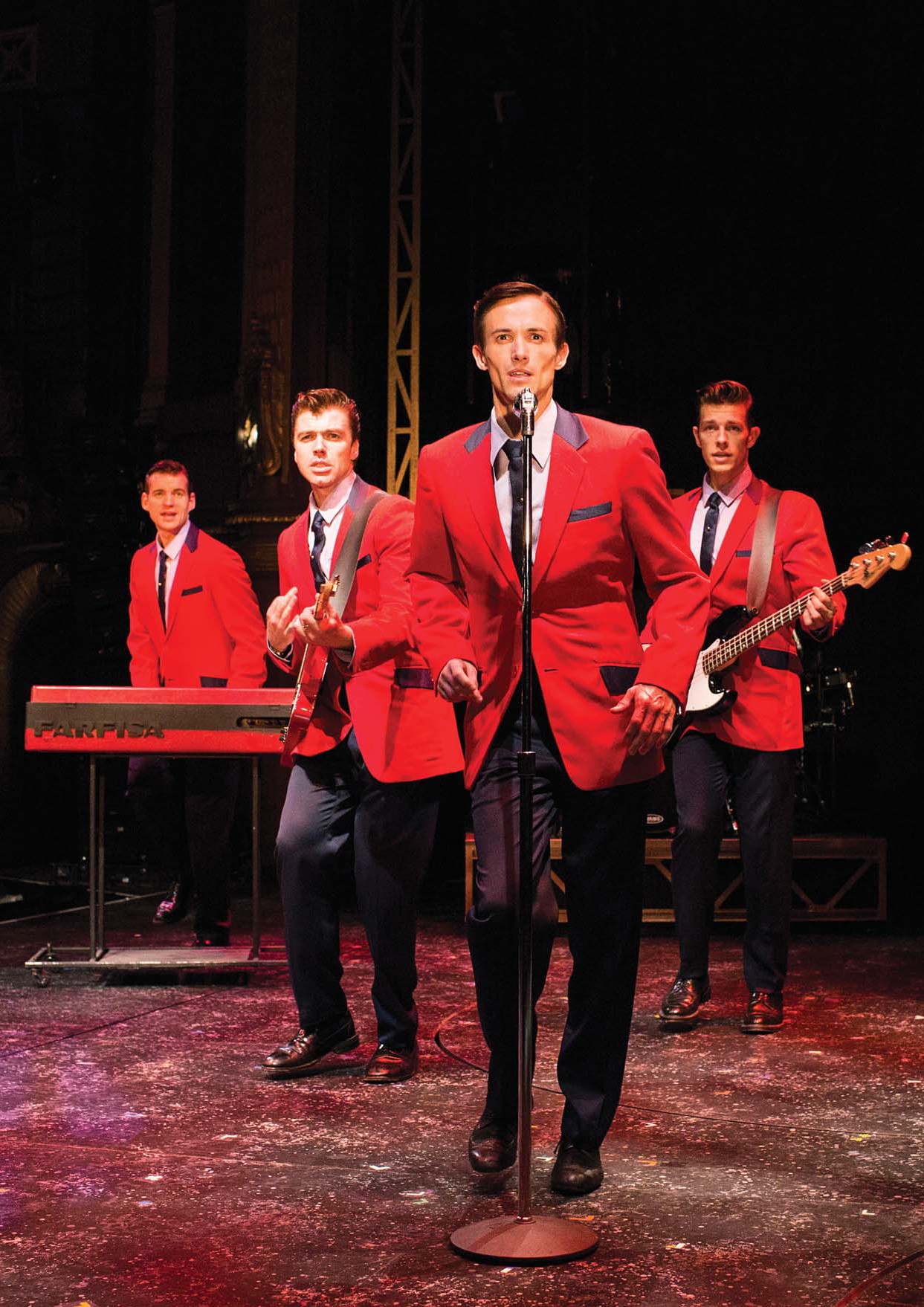 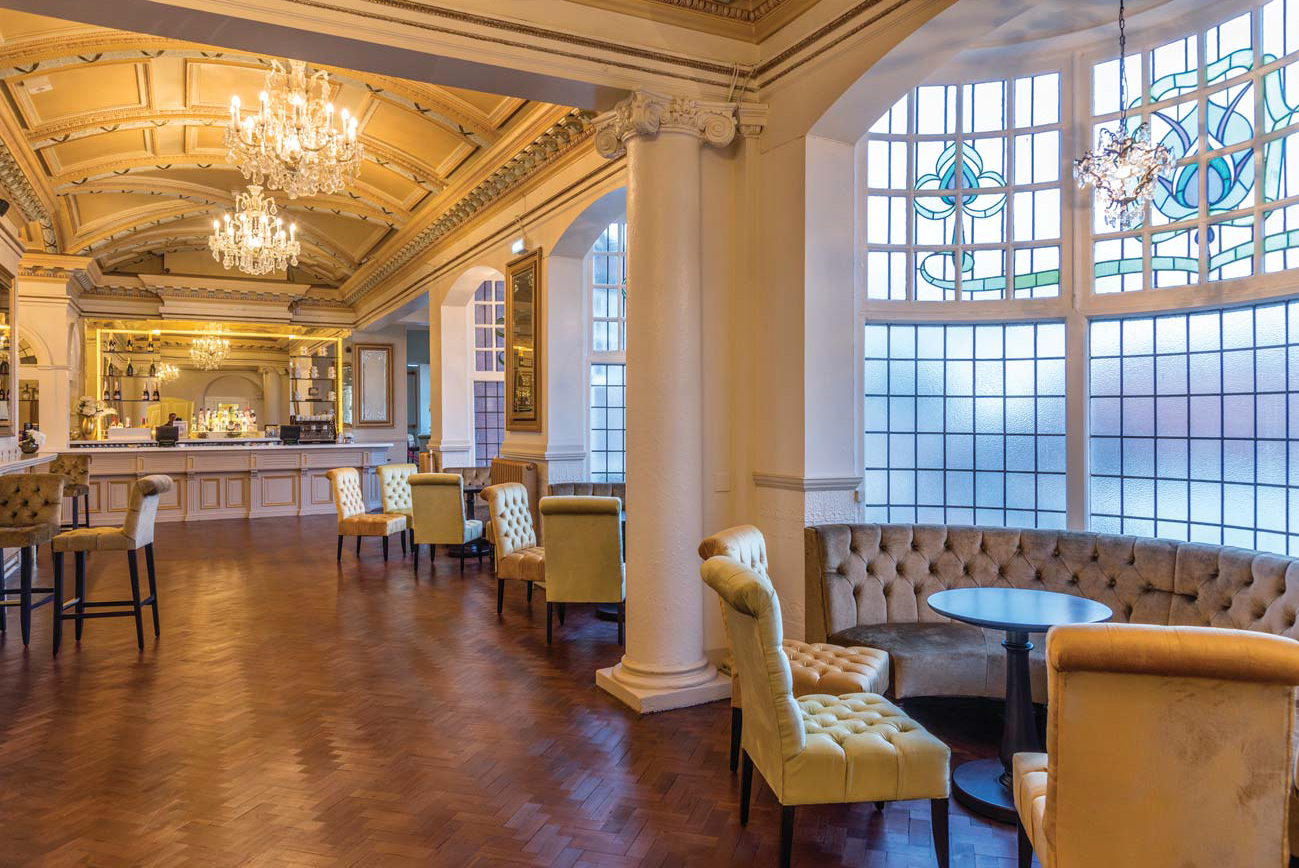 